05.05.SOWY  wtorekPolska to nasz domTemat dzienny – Warszawa – stolica PolskiI Zabawa na powitanie „Dzień dobry, wszyscy się witamy” https://www.youtube.com/watch?v=jn2Urj1UJe8&t=139sZestaw ćwiczeń porannych: 1)„Koty śpią” – dzieci chodzą na czworaka (na kolanach i dłoniach) po sali, rozglądając się uważnie. Na hasło: Kotki śpią zwijają się w kłębek i leżą nieruchomo aż do momentu, gdy usłyszą: Kotki na spacer. 2) „Ruchomy dywan” – dzieci leżą na dywanie zwrócone głowami w jedną stronę, 
z rękoma blisko ciała. Na hasło: Ruchomy dywan dzieci przetaczają się w jedną stronę w taki sposób, by nie wpaść na siebie nawzajem. Kiedy doturlają się do ściany, próbują przetoczyć się w drugą stronę. 3) „Tydzień” – dzieci stoją w rozsypce, ich nogi są złączone. Zadaniem dzieci jest przeskakiwanie do przodu i do tyłu z jednoczesnym wymawianiem nazw dni tygodnia. 4) „Wahadło” – dzieci w pozycji stojącej, nogi w lekkim rozkroku, ręce na biodrach. Przenoszą ciężar ciała z jednej nogi na drugą, huśtając się jak wahadło. 5) „Głaz” – dziecko siada „po turecku”. Ręce wyprostowane w łokciach trzymają nad głową. Zadaniem dziecka jest jak najwolniejsze przeniesienie wyobrażonego ciężkiego głazu trzymanego w rękach na głowę. Kiedy to nastąpi – w podobny sposób mają unieść wyobrażony głaz aż do wyprostowania łokci. Rodzic również może się włączyć w zabawę,  przypomina, by dziecko nabierało powietrze nosem, 
a wypuszczało je ustami. Śpiewanie piosenki „Jesteśmy Polką i Polakiem” https://www.youtube.com/watch?v=plug6OIrxRM IISyrenka – wspólne słuchanie piosenki.  https://www.youtube.com/watch?v=c-id729zpjs                    „Syrenka”Stoi Syrenka na Wisłą i patrzy na rzeki fale.Tak dużo dzieci dziś do niej przyszło, no i nie boją się wcale. 2XTo nie jest żywa Syrenka.To pomnik Warszawę chroni.Bo jak mówi stara legenda Syrenka miasta broni.  2XRef. Nasza Warszawa, nasza stolica,       ciągle Syrenkę zachwyca.       A Wisła śpiewa wciąż u jej stóp,        swoją piosenkę  chlup, chlup, chlup, chlup.       A Wisła śpiewa wciąż u jej stóp       chlup, chlup, chlup, chlup.Kiedyś prawdziwa Syrenka w falach tej rzeki mieszkała.Siadała czasem na brzegu Wisły i cudne pieśni śpiewała. 2XZłapali ją w sieć rybacy.Spać poszli bo nocka była.Lecz najmłodszy z nich ją wypuścił, bo bardzo go prosiła 2Ref. Nasza Warszawa, nasza stolica,       ciągle Syrenkę zachwyca.       A Wisła śpiewa wciąż u jej stóp,        swoją piosenkę  chlup, chlup, chlup, chlup.       A Wisła śpiewa wciąż u jej stóp       chlup, chlup, chlup, chlup.I odtąd dzielna Syrenkaze swojej wielkiej wdzięczności,Postanowiła strzec tego miasta, pilnować jego wolności. 2XJest herbem miasta WarszawaStolicy naszego kraju.I Polacy duzi i mali syrenkę odwiedzają. 2XRef. Nasza Warszawa, nasza stolica,       ciągle Syrenkę zachwyca.       A Wisła śpiewa wciąż u jej stóp,        swoją piosenkę  chlup, chlup, chlup, chlup.       A Wisła śpiewa wciąż u jej stóp       chlup, chlup, chlup, chlup.Pytania do piosenki:- Co to jest Syrenka?- Co ona kiedyś robiła?- Co się jej przytrafiło?- Co postanowiła dla miasta zrobić?- Czego jest symbolem?- Kto ją odwiedza?Zabytki Warszawy https://www.youtube.com/watch?v=Klz_m44SJek&t=21s Rozmowa na temat najważniejszych zabytków stolicy Polski.Zabawa taneczna przy piosence na ludową nutę „Na polanie w lesie” https://www.youtube.com/watch?v=qeau-uagRiU&list=RDfiiN9E3-V4I&index=3 Warszawa – stolica Polski https://www.youtube.com/watch?v=yTN74uNHN28 Rozmowa z dzieckiem na temat usłyszanych informacji oraz ilustracji poniżej.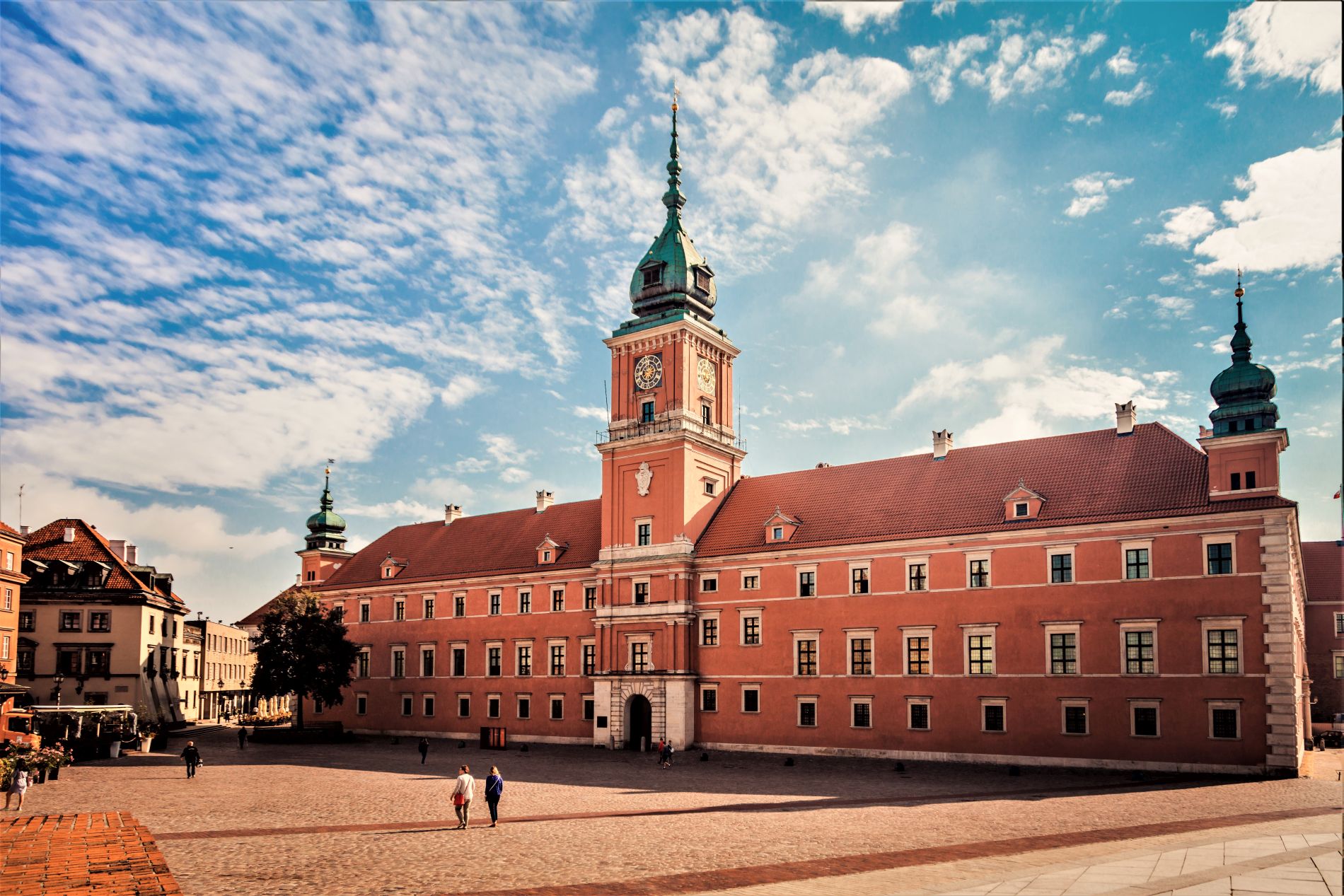 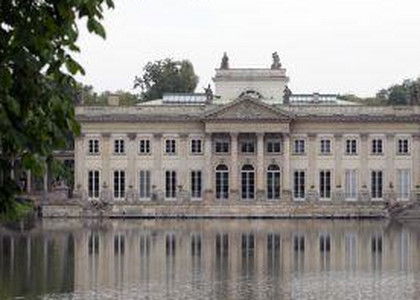 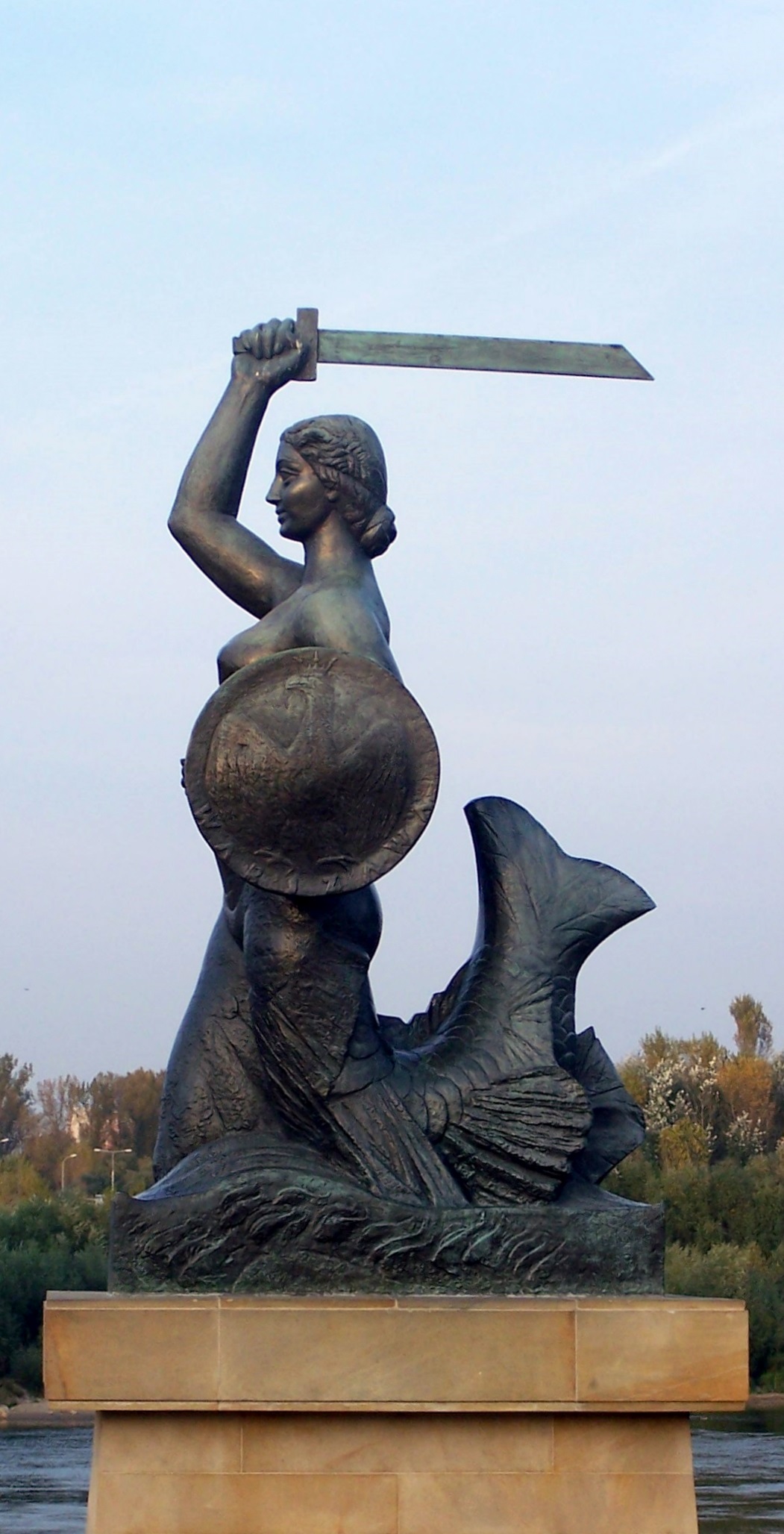 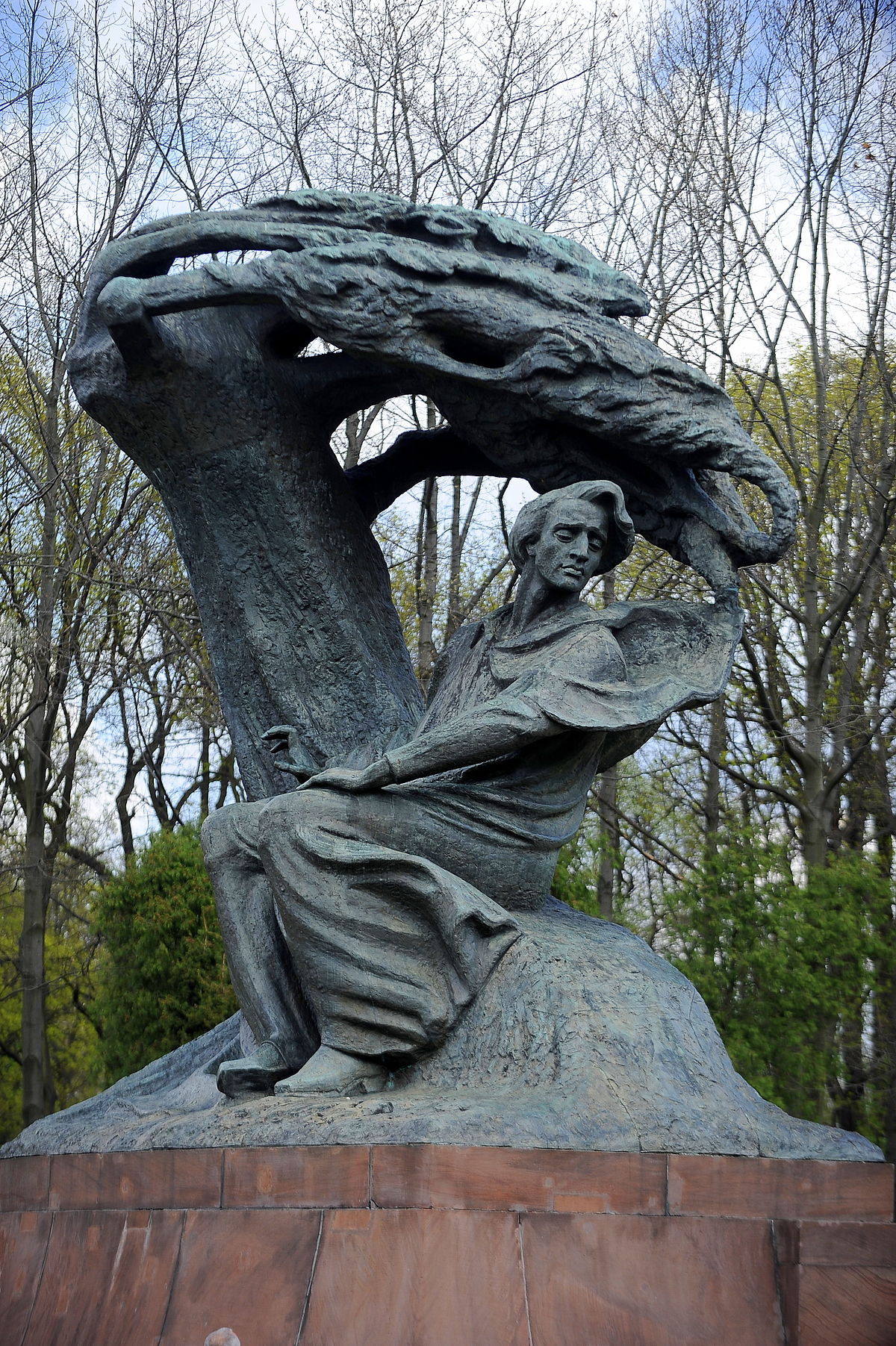 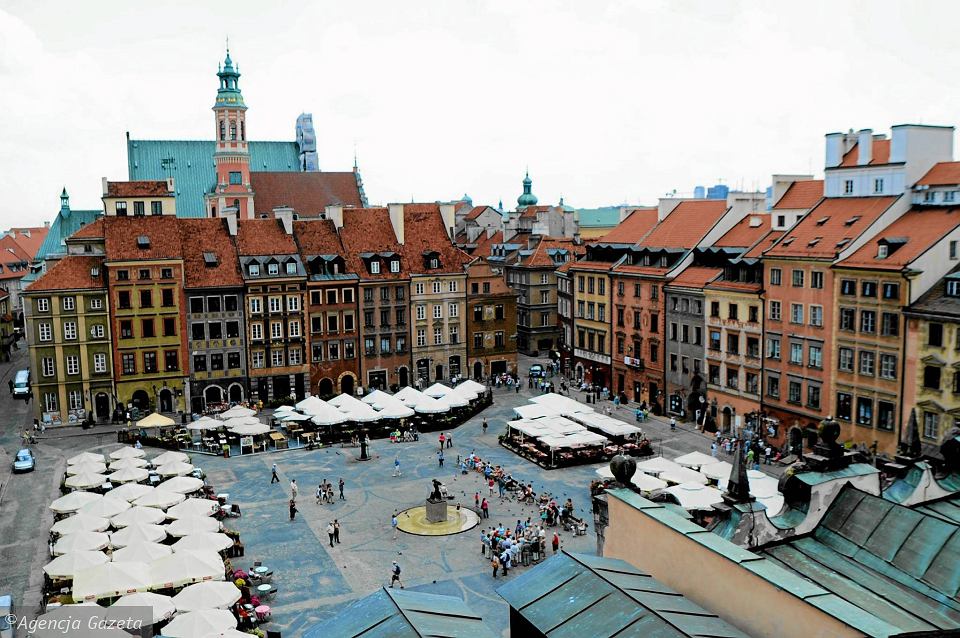 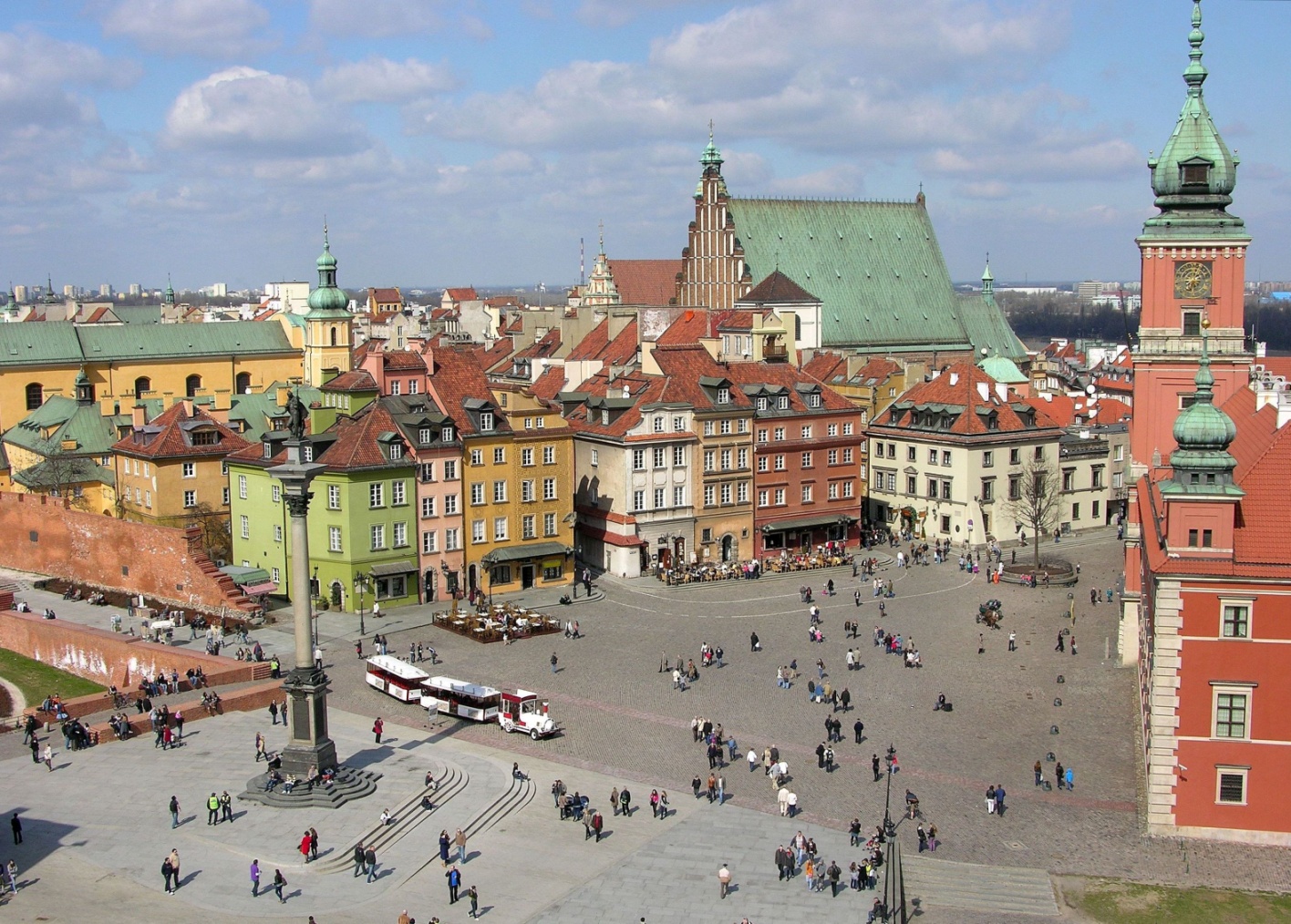 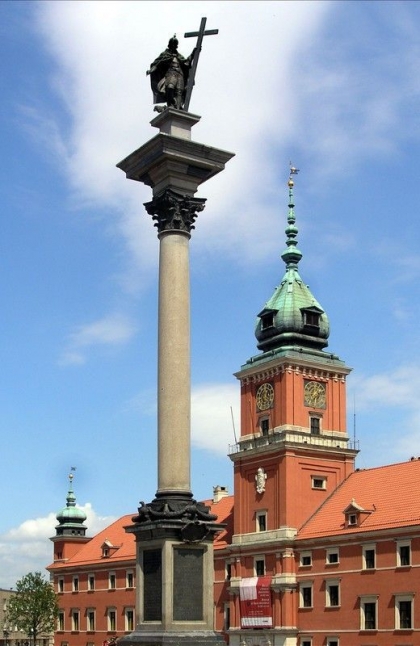 Zabawa ruchowa przy piosence „Polska”https://www.youtube.com/watch?v=loOPogN3yLU Dziecko stara się pokazywać ruchy przedstawione w piosence.Zestaw ćwiczeń gimnastycznych: 1) „Kocham Cię, Polsko” – piosenka „Piosenka młodego patrioty” https://www.youtube.com/watch?v=O8lbwWF7yXo  Dzieci biorę do ręki flagę Polski a następnie poruszają flagami w rytm muzyki, tworzą własny układ choreograficzny 
z flagami do słuchanej piosenki.2) „Zwiedzamy Polskę” – https://www.youtube.com/watch?v=plug6OIrxRM dzieci tworzą z rodzicami pociąg i ruszają po Polsce. Dzieci starają się zapamiętać nazwy wszystkich podanych miast i wymienić je na koniec zabawy. 3) „Dom ojczysty” – dzieci dobierają się parami i z gąbkowych klocków budują domy. 4) „Mali żołnierze” – https://www.youtube.com/watch?v=HFIs0l-WX dzieci maszerują dookoła sali, naśladując żołnierzy na defiladzie. Wysoko unoszą kolana i wymachują rękami. Rodzic na pauzę w muzyce  wydaje komendy, np. Padnij (dzieci kładą się na podłodze), Czołgaj się (czołgają się), Powstań (wstają), Kryć się (chowają się za jakimś przedmiotem). 5) „Gdzie mieszkasz?” – znajomość własnego adresu zamieszkania. Rodzic włącza dowolną muzykę   https://www.youtube.com/watch?v=ghd-Fckttus i wypowiada polecenia: Na spacer idą dzieci, które mieszkają w (wymienia nazwy okolicznych miejscowości oraz ulicę) przy Dzieci, które mieszkają w tej miejscowości lub przy tej ulicy, wstają i  poruszają się w rytm muzyki. 6)„Biało-czerwoni” – zabawa z piłką. (zabawa podobna do gramy w zielone)Dziecko stoi naprzeciw rodzica. Rodzic rzucając piłką wymienia różne kolory. Gdy dziecko usłyszy  czerwony lub biały, nie łapią piłki. Gdy kolor będzie inny, łapią piłkę i ją odrzucają. 7) „Improwizacja ruchowa do piosenki „Biało-czerwoni” https://www.youtube.com/watch?v=sBUyhO2eRNU  dzieci poruszają się w dowolny sposób do muzyki. „Zabytki Warszawy” – praca plastyczna z plasteliny. Rozmowa z dzieckiem utrwalająca zabytki Warszawy ( zdjęcia powyżej) pomnik Syrenki, pomnik złotej kaczki, Kolumnę Zygmunta, pomnik Chopina z Łazienek Królewskich .Praca w ćwiczeniach cz.4 str. 12a – rozpoznawanie warszawskich budowli, przeliczanie, zapisywanie cyfr. Praca w ćwiczeniach cz.4 str. 12b – rysowanie po śladzie pomnika warszawskiej Syrenki, pisanie wyrazu syrenka po śladzie. IIIĆwiczenia relaksacyjna przy muzyce https://www.youtube.com/watch?v=3w3W2oBCY3A&t=259sUtrwalanie piosenki  „Syrenka” https://www.youtube.com/watch?v=c-id729zpjs Oglądanie książek i albumów o Polsce, o Warszawie i naszym regionie.Zadania dodatkowe dla chętnych dzieci.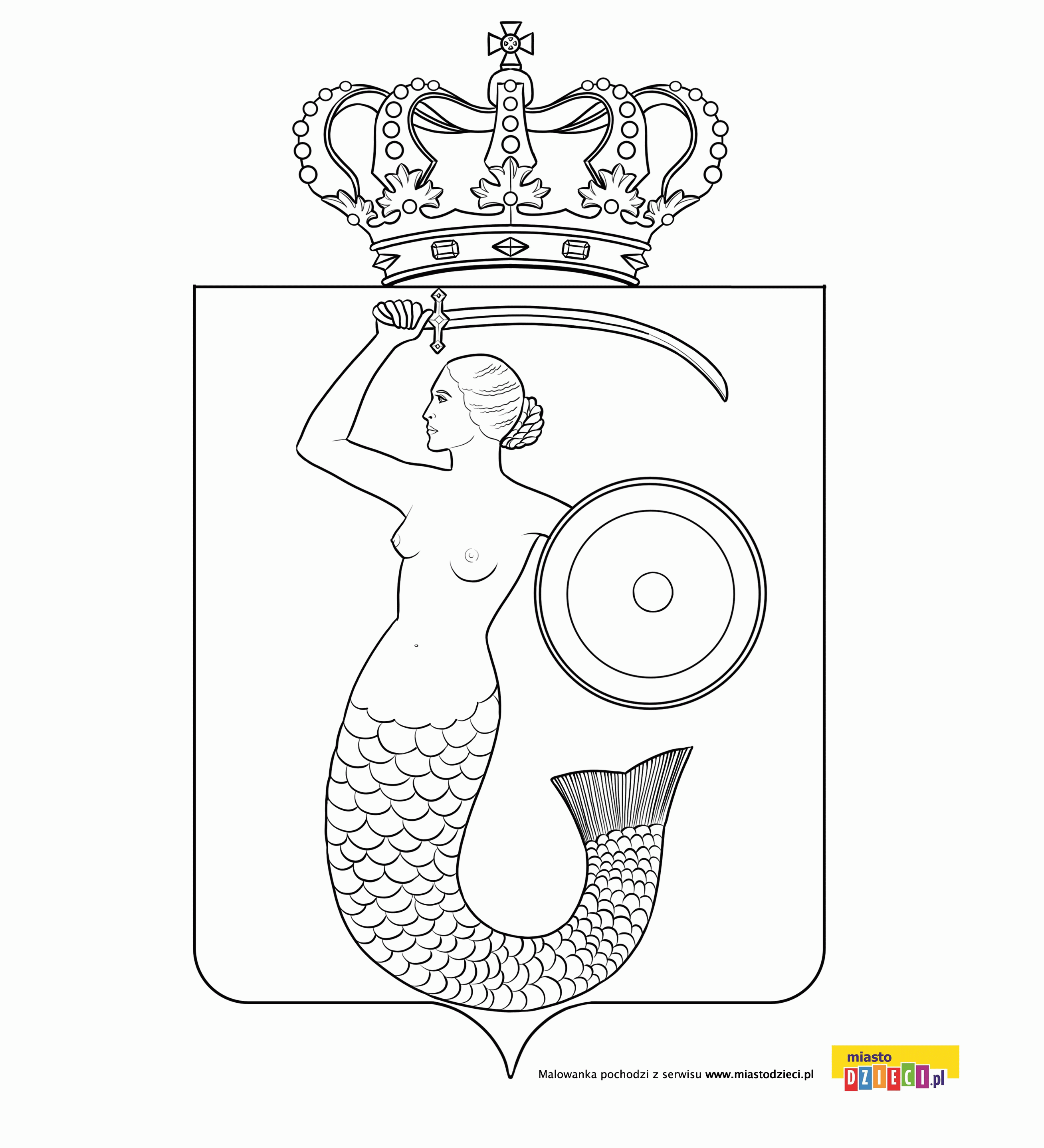 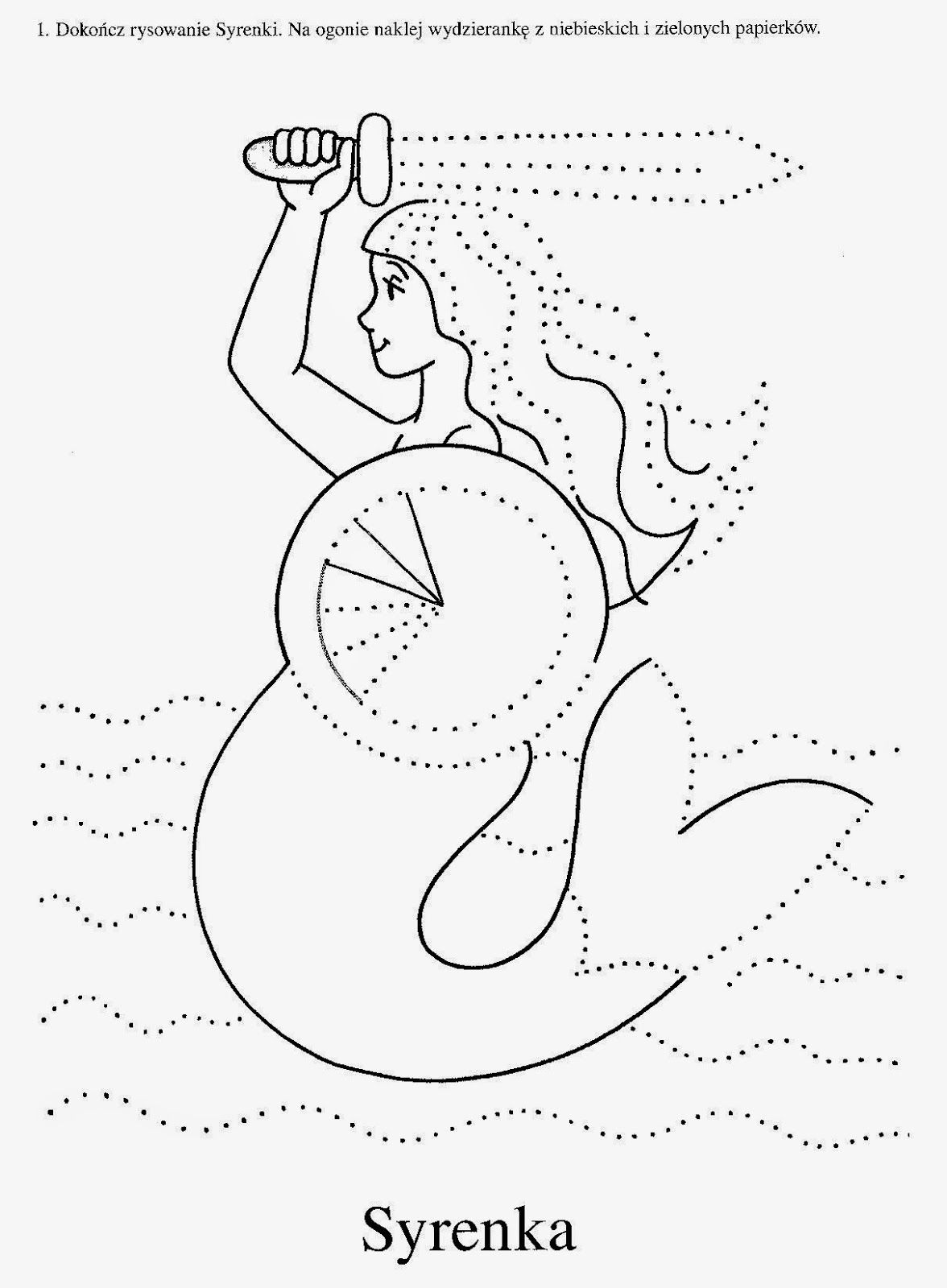 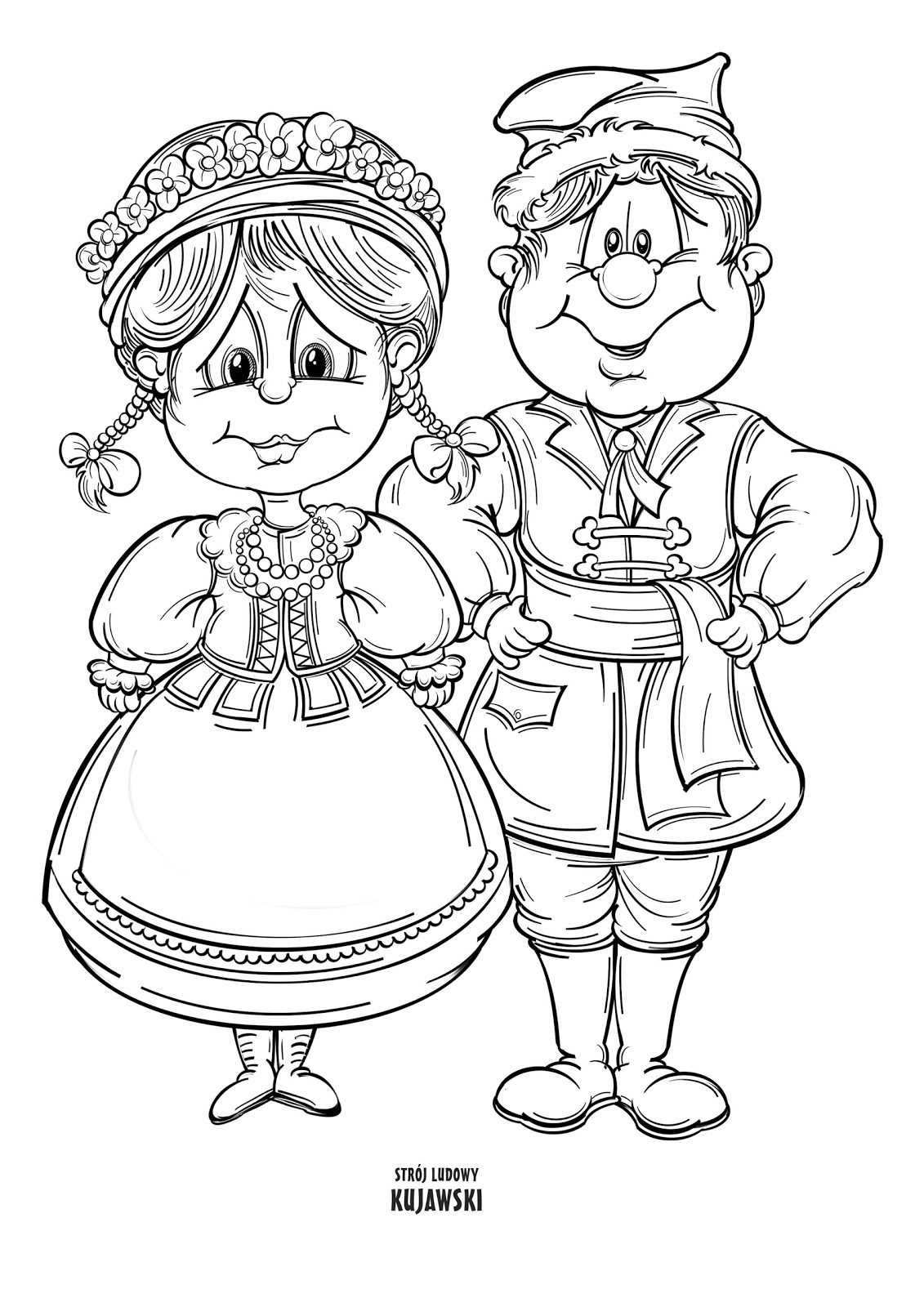 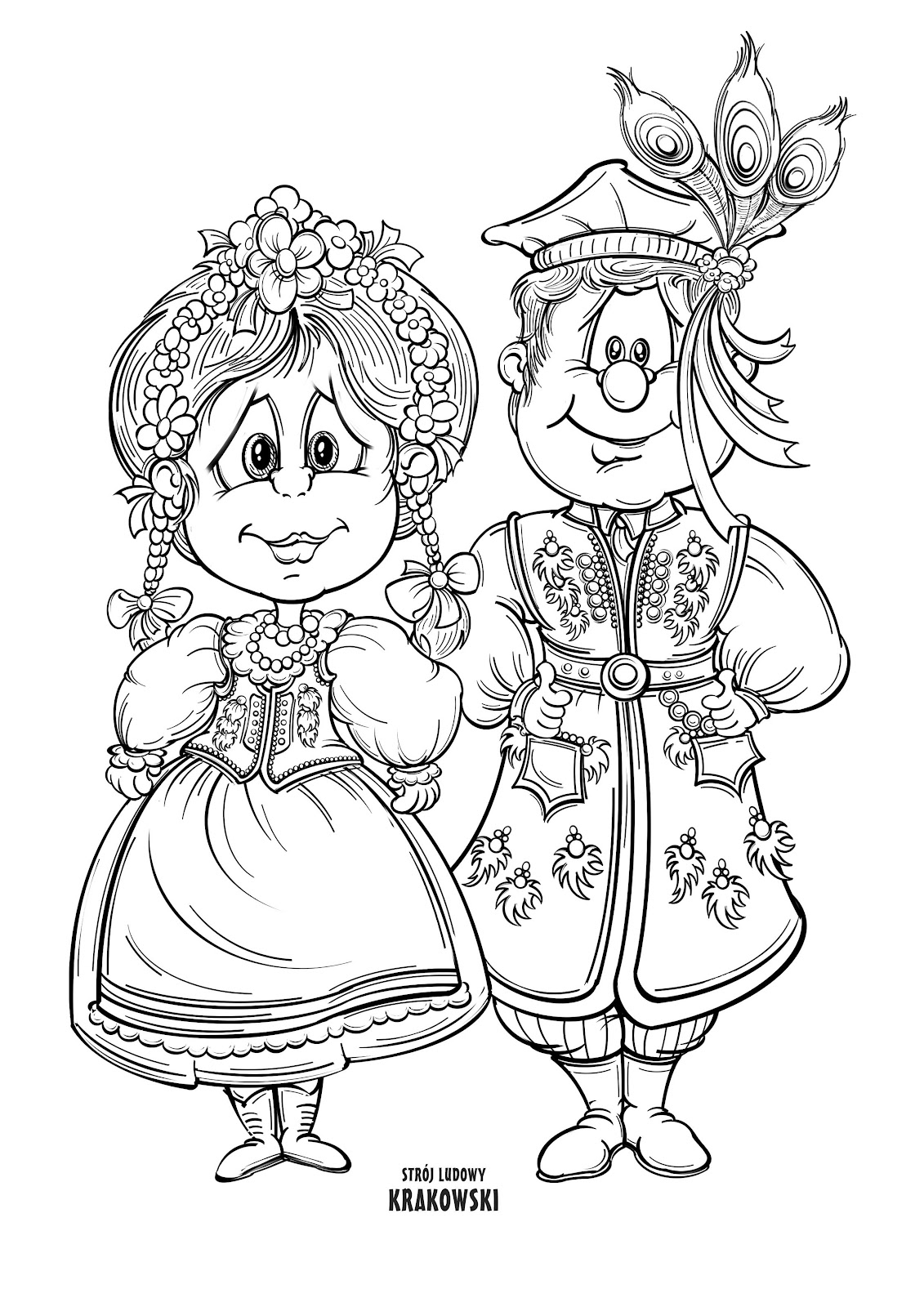 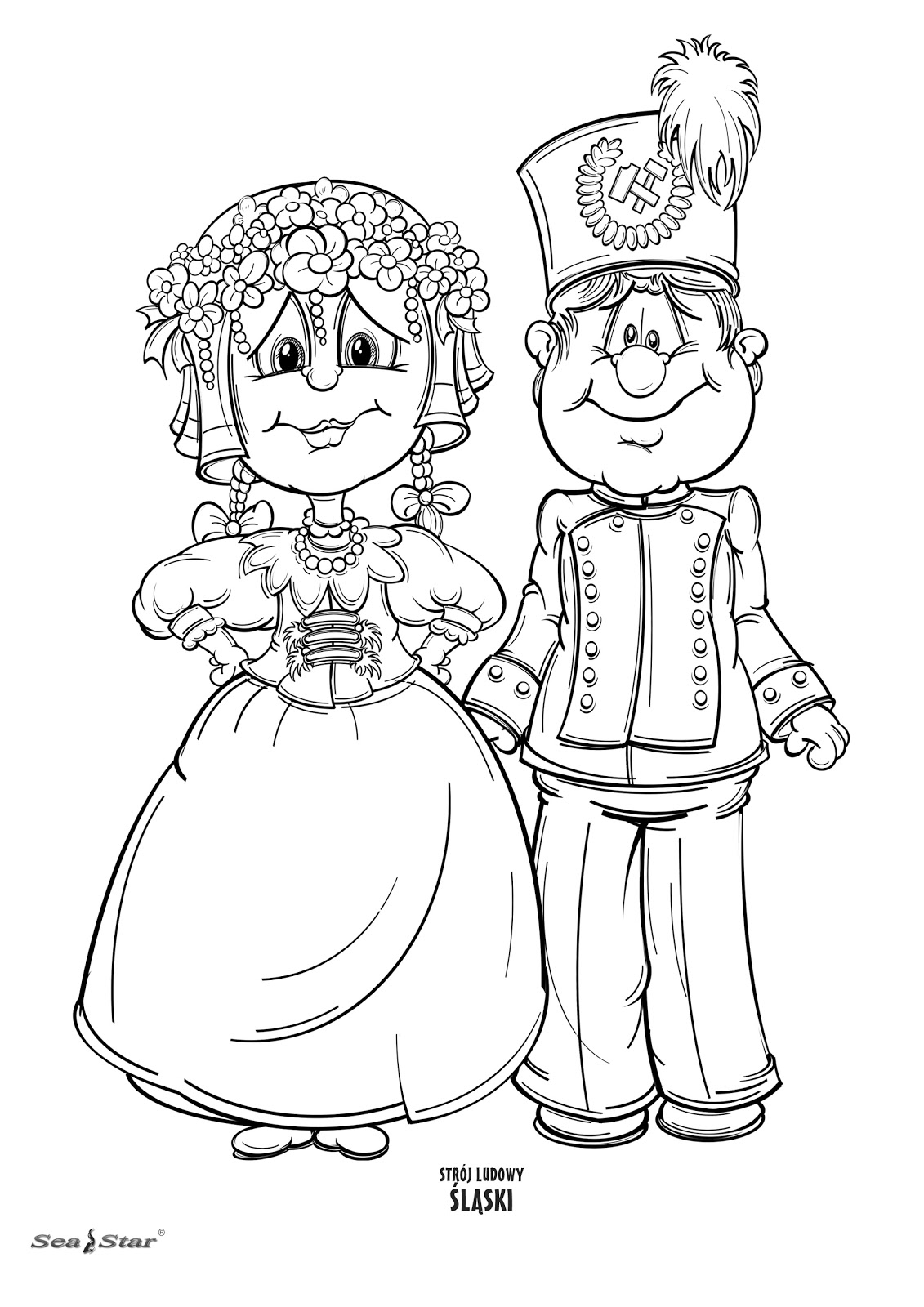 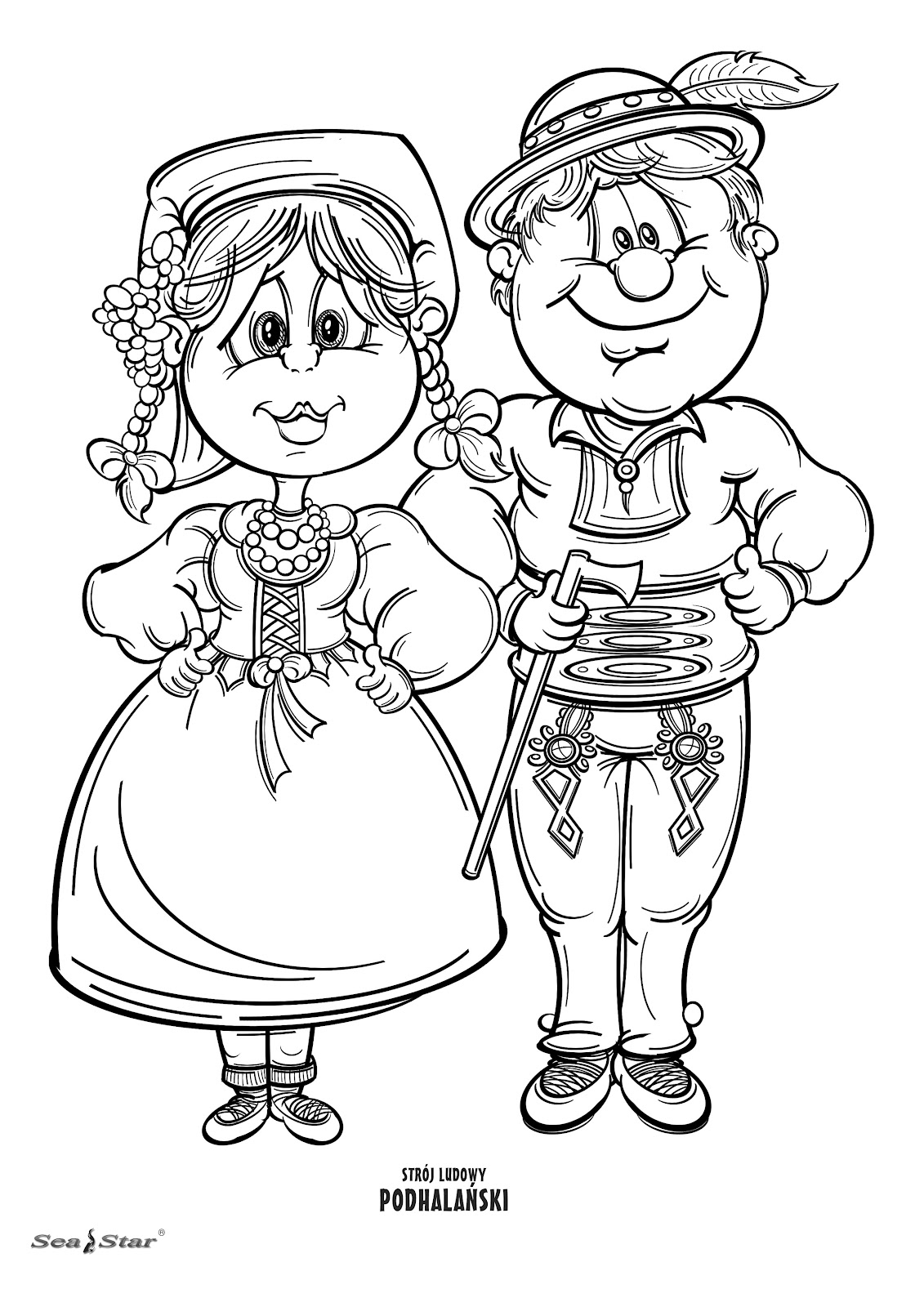 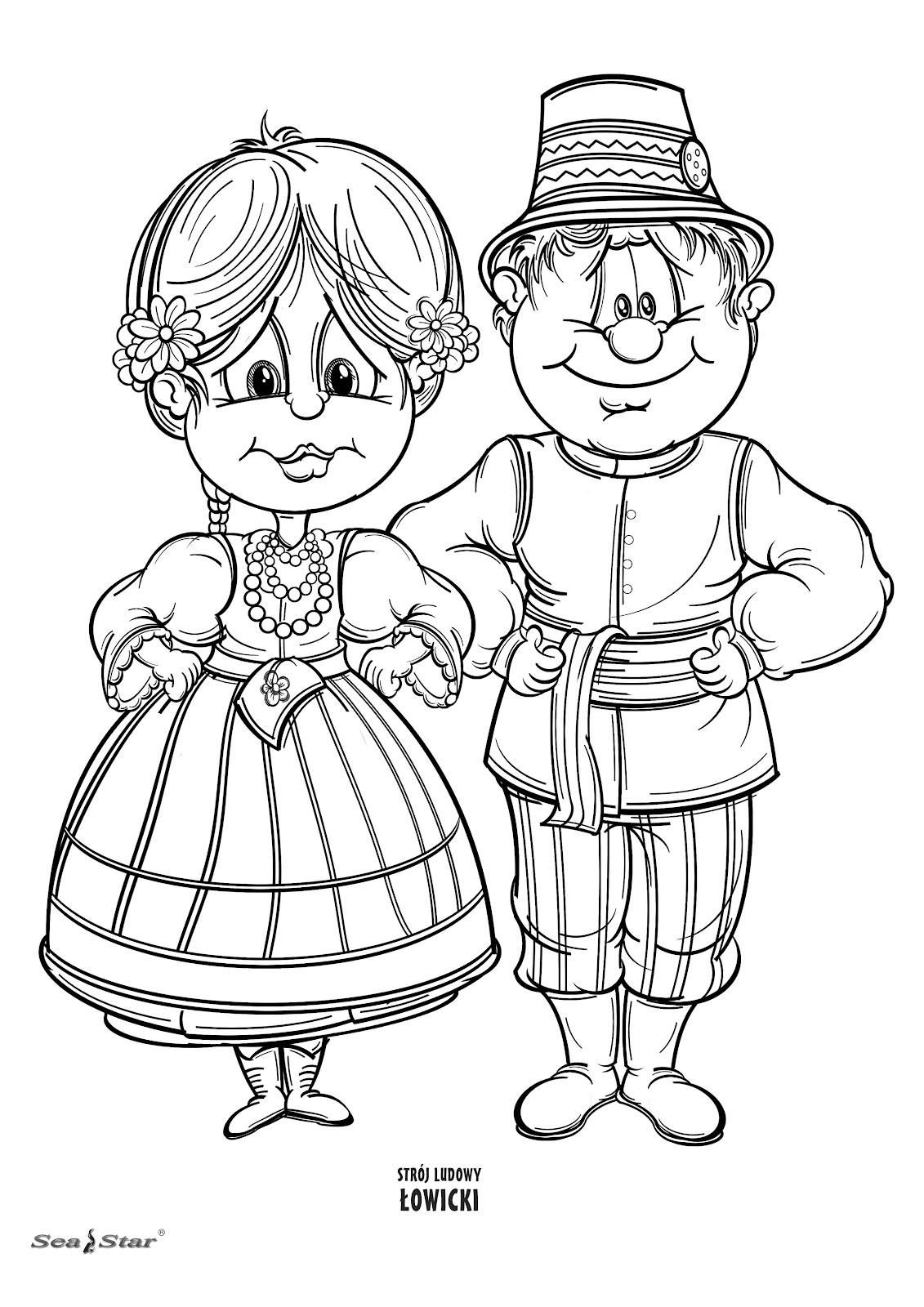 